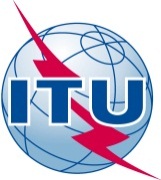 PREFACIOLa UIT (Unión Internacional de Telecomunicaciones) es el organismo especializado de las Naciones Unidas en el campo de las telecomunicaciones. El UIT-T (Sector de Normalización de las Telecomunicaciones de la UIT) es un órgano permanente de la UIT. Este órgano estudia los aspectos técnicos, de explotación y tarifarios y publica Recomendaciones sobre los mismos, con miras a la normalización de las telecomunicaciones en el plano mundial.La Asamblea Mundial de Normalización de las Telecomunicaciones (AMNT), que se celebra cada cuatro años, establece los temas que han de estudiar las Comisiones de Estudio del UIT-T, que a su vez producen Recomendaciones sobre dichos temas.La aprobación de Recomendaciones por los Miembros del UIT-T es el objeto del procedimiento establecido en la Resolución 1 de la AMNT.En ciertos sectores de la tecnología de la información que corresponden a la esfera de competencia del UIT-T, se preparan las normas necesarias en colaboración con la ISO y la CEI.  UIT  2013Reservados todos los derechos. Ninguna parte de esta publicación puede reproducirse por ningún procedimiento sin previa autorización escrita por parte de la UIT.RESOLUCIÓN 62 (Rev. Dubai, 2012)Solución de controversias(Johannesburgo, 2008; Dubai, 2012)La Asamblea Mundial de Normalización de las Telecomunicaciones (Dubai, 2012),considerandoa)	que las tasas de penetración de Internet siguen siendo bajas en los países en desarrollo1, sobre todo en comparación con las tasas de penetración de la telefonía móvil, y que el ritmo de aumento de la penetración de Internet en los países en desarrollo también es muy bajo si se compara con el correspondiente a la telefonía móvil;b)	el creciente desequilibrio que existe actualmente entre los países desarrollados y en desarrollo en lo que respecta a su crecimiento económico y sus progresos tecnológicos;c)	que se han proporcionado numerosas explicaciones a los fenómenos arriba mencionados, reconociendoa)	que el continuo subdesarrollo social y económico de una gran parte del mundo es uno de los problemas más graves que afectan no sólo a los países afectados, sino también a la comunidad internacional en su conjunto;b)	que el desarrollo de la infraestructura y de los servicios de telecomunicaciones/la tecnología de la información y la comunicación (TIC) es una condición previa para el desarrollo económico y social;c)	que un acceso desigual a los medios de telecomunicación a escala mundial tiene como resultado un agravamiento de las disparidades entre los países desarrollados y en desarrollo en lo que atañe al crecimiento económico y al progreso tecnológico;d)	que muchos países han manifestado su acuerdo con la cláusula sobre solución de controversias en materia de interconexión, consignada en el documento de referencia de la Organización Mundial del Comercio (OMC) sobre definiciones y principios relativos al marco reglamentario de los servicios de telecomunicaciones básicas,observandola contribución de la Comisión de Estudio 3 del Sector de Normalización de las Telecomunicaciones de la UIT (UIT-T) a la segunda reunión del Foro para la Gobernanza de Internet,resuelve encargar a la Comisión de Estudio 3 del UIT-T1	que acelere su labor en el ámbito de la conectividad internacional, con miras a facilitar la aplicación de las Resoluciones pertinentes;2	que recopile datos sobre la aplicación de las Resoluciones pertinentes y de las Recomendaciones de la serie UIT-T D, y sobre los efectos prácticos de dicha aplicación,invita a los Estados Miembros1	a alentar individualmente a las partes en una negociación o un acuerdo sobre asuntos relativos a la conectividad internacional a incluir una cláusula de solución de controversias en dichos acuerdos;2	a alentar a todos los organismos de explotación domiciliados en sus territorios a aplicar las correspondientes Recomendaciones del Sector de Normalización de las Telecomunicaciones de la UIT (UIT-T);3	a contribuir a los trabajos ulteriores del UIT-T en las esferas mencionadas en la presente Resolución,encarga al Director de la Oficina de Normalización de las Telecomunicaciones1	que presente al Consejo de la UIT un Informe anual sobre la aplicación de la presente Resolución;2	que proporcione todo el apoyo necesario a la Comisión de Estudio 3 para promover su labor en este ámbito, con sujeción al presupuesto disponible.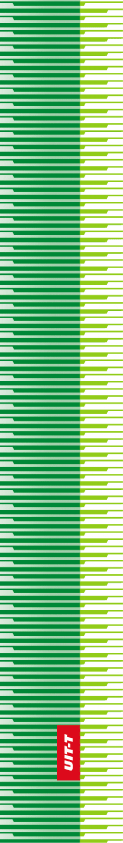 Unión Internacional de TelecomunicacionesUnión Internacional de TelecomunicacionesUnión Internacional de TelecomunicacionesUIT-TSECTOR  DE  NORMALIZACIÓN
DE  LAS  TELECOMUNICACIONES
DE  LA  UITSECTOR  DE  NORMALIZACIÓN
DE  LAS  TELECOMUNICACIONES
DE  LA  UITASAMBLEA MUNDIAL DE NORMALIZACIÓN DE LAS TELECOMUNICACIONESDubai, 20-29 de noviembre de 2012ASAMBLEA MUNDIAL DE NORMALIZACIÓN DE LAS TELECOMUNICACIONESDubai, 20-29 de noviembre de 2012ASAMBLEA MUNDIAL DE NORMALIZACIÓN DE LAS TELECOMUNICACIONESDubai, 20-29 de noviembre de 2012ASAMBLEA MUNDIAL DE NORMALIZACIÓN DE LAS TELECOMUNICACIONESDubai, 20-29 de noviembre de 2012Resolución 62 – Solución de controversiasResolución 62 – Solución de controversiasResolución 62 – Solución de controversiasResolución 62 – Solución de controversias